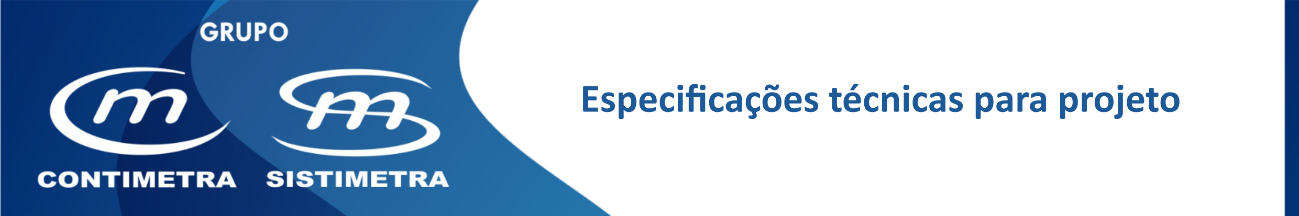 Válvula de controlo de 2 vias independente da pressão diferencial 
ação tudo/nada ou DAT
Descrição (aplicação e funcionamento)Válvula de controlo de 2 vias de reduzidas dimensões (comprimento inferior a 70mm) que permite a regulação do caudal de água (de 0 a 100%) em resposta a um sinal tudo/nada (24V ou 230V) ou DAT (impulsos) independentemente da pressão diferencial (até 600 kPa). Não são necessárias as válvulas de equilíbrio de caudal em série uma vez que esta válvula assegura instantaneamente o caudal necessário independentemente do funcionamento das outras válvulas de controlo e da bomba.Estas duas características combinadas permitem um controlo eficaz e preciso da temperatura em ambientes tratados pelas unidades terminais.DimensionamentoComo regra geral deverá ser escolhida a válvula cujo caudal nominal seja, ligeiramente (10% a 20%), superior ao caudal máximo do projeto.Marca de referência	 FreseDistribuidor	 Contimetra / SistimetraOPTIMA_Compact_DN_15-20_caudal_max1330_eletrotermico.docxCaracterísticas técnicas principais
Modelo: OPTIMA CompactCorpo da válvulaCorpo da válvula	DN10, DN15 e DN20Pressão nominal	PN25Pressão diferencial	15 a 600 kPaFluido	água tratada com ou sem glicol (até 50%)Gama de temperatura do fluido	0 a 120ºCGama de caudais	30 a 1300 l/hLigações	roscadas fêmeaMateriaisCorpo da válvula	DZR - latão resistente à corrosãoDispositivo de ajuste	CW602N - plástico especialDispositivo de regulação	PPS com 40% vidroMola	aço inoxDiafragma	HNBRO-ring	EPDMAtuadores elétricosTipo	electrotérmico, normalmente fechadaAlimentação	24 VCA ou 230VCA ±15%, 50/60Hz Sinal de comando	tudo/nada ou DAT (impulsos)Ligações	cabo com 1m (3 condutores)Característica	logarítmica (igual percentagem)Força	min 100NCurso da haste	5 mmTempo de actuação	180s (tudo/nada)Temperatura ambiente	0 a 50ºCConformidade	CE89/336/EEC, 93/68/EEC, 73/23/EECGrau de protecção	IP54 de acordo com EN 60529